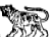 МУНИЦИПАЛЬНЫЙ КОМИТЕТСАЛЬСКОГО СЕЛЬСКОГО ПОСЕЛЕНИЯДАЛЬНЕРЕЧЕНСКОГО МУНИЦИПАЛЬНОГО РАЙОНАПРИМОРСКОГО КРАЯ РЕШЕНИЕ 19.12.2022г.	                                 с. Сальское		                         	№ 117 О внесении изменений в Порядок выдвижения, внесения, обсуждения, рассмотрения  инициативных проектов, а также проведения их конкурсного отбора в Сальском сельском поселении, утвержденный решением муниципального  комитета Сальского сельского поселения от  03.11.2022 г. № 102Рассмотрев письмо  Министерства государственно-правового управления Приморского края от 12.12.2022 г. №31/3737, руководствуясь Федеральным  законом от 6 октября 2003 года № 131-ФЗ "Об общих принципах организации местного самоуправления в Российской Федерации", Уставом Сальского сельского поселения, муниципальный комитет Сальского  сельского поселенияРЕШИЛ:1. Внести в Порядок  выдвижения, внесения, обсуждения, рассмотрения  инициативных проектов, а также проведения их конкурсного отбора в Сальском сельском поселении, утвержденный решением муниципального  комитета Сальского сельского поселения от  03.11.2022 г. № 102 (далее- Порядок) следующие изменения:1.1. Пункт 15 раздела 9 Порядка после слов «в информационно-телекоммуникационной сети «Интернет» дополнить словами «в течение 30 календарных дней со дня завершения реализации  инициативного проекта».2.Настоящее решение вступает в силу со дня его обнародования в установленном порядке.Глава муниципального образования                          Сальского сельского поселения                                      В.С. Губарь